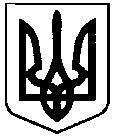 СВАТІВСЬКА МІСЬКА РАДАВИКОНАВЧИЙ КОМІТЕТРІШЕННЯВід «27» березня 2019 р.    	     м. Сватове                                          № 43  «Про надання  згодина госпіталізацію до закладу з надання психіатричної допомоги»      Розглянувши заяву  Шеїна  Сергія Васильовича, опікуна над недієздатною -------------------,  про надання згоди органу опіки та піклування на госпіталізацію до Сватівської обласної психіатричної лікарні недієздатної Носко Світлани Володимирівни, 31.10.1975 р. н,  яка мешкає за адресою м. Сватове, кв. Мирний 16/4, Керуючись ст. 41,55,56,58,62,63,68,72  ЦК України, ст. 13 Закону України « Про психіатричну допомогу», підпунктом 4 пункту «б» частини першої ст. 34 Закону України « Про місцеве самоврядування в Україні»,Виконавчий комітет Сватівської міської радиВИРІШИВ:Надати згоду на госпіталізацію до СОПЛ недієздатної _________________ яка мешкає за адресою: м. Сватове, _________Контроль за виконання даного рішення покласти на заступника міського голови   Фоменко А.Л.Сватівський міський голова 			                     Є.В. Рибалко 